Living Environment DomainLiving Environment DomainThe Living Environment Domain consists of nine indicators, grouped into three sub-domains and identifies the prevalence of shortcomings in the quality of housing, access to suitable housing and the outdoor physical environment as detailed below: Housing Quality Sub-Domain: Proportion of domestic dwellings that are unfitProportion of domestic dwellings in a state of disrepairProportion of domestic dwellings without (1) modern boiler, or (2) loft insulation and double glazingHousing Access Sub-DomainHousehold overcrowdingProportion of population with disability without adaptations to dwellingOutdoor Physical Environment Sub-DomainProportion of domestic dwellings with Local Area Problem ScoresStandardised rate of road defectsRoad Traffic CollisionsProportion of properties in flood risk areaWhen the top 100 most deprived Super Output Areas (SOAs) in terms of living environment deprivation in Northern Ireland are selected, seven of these can be found in Armagh City, Banbridge and Craigavon Borough.The most deprived SOA in the borough according to the Living Environment Domain is Woodville 1, located in Lurgan. It is the 10th most deprived SOA in Northern Ireland in terms of living environment.Seven of the top ten most deprived living environment SOAs in the borough are also in the borough’s top ten most deprived for the overall Multiple Deprivation Measure (MDM) which combines the seven deprivation domains (allowing areas to be ranked based on multiple types of deprivation). The SOAs in Armagh City, Banbridge and Craigavon Borough falling within the 20% most deprived in Northern Ireland according to the Living Environment Domain are listed below.Table 1: SOAs in Armagh City, Banbridge and Craigavon Borough which are within the 20% most deprived in Northern Ireland according to the Living Environment Domain. Source: Northern Ireland Multiple Deprivation Measure 2017, NISRA. A total of 12 SOAs in the borough are within the 20% most deprived in Northern Ireland overall according to the Living Environment Domain. Nine of these SOAs are urban while three are classified as rural. The locations of these SOAs in the borough are shown below, split by those that fall into the top 10% most deprived in Northern Ireland according to the Living Environment Domain and those that are within the 11%-20% most deprived.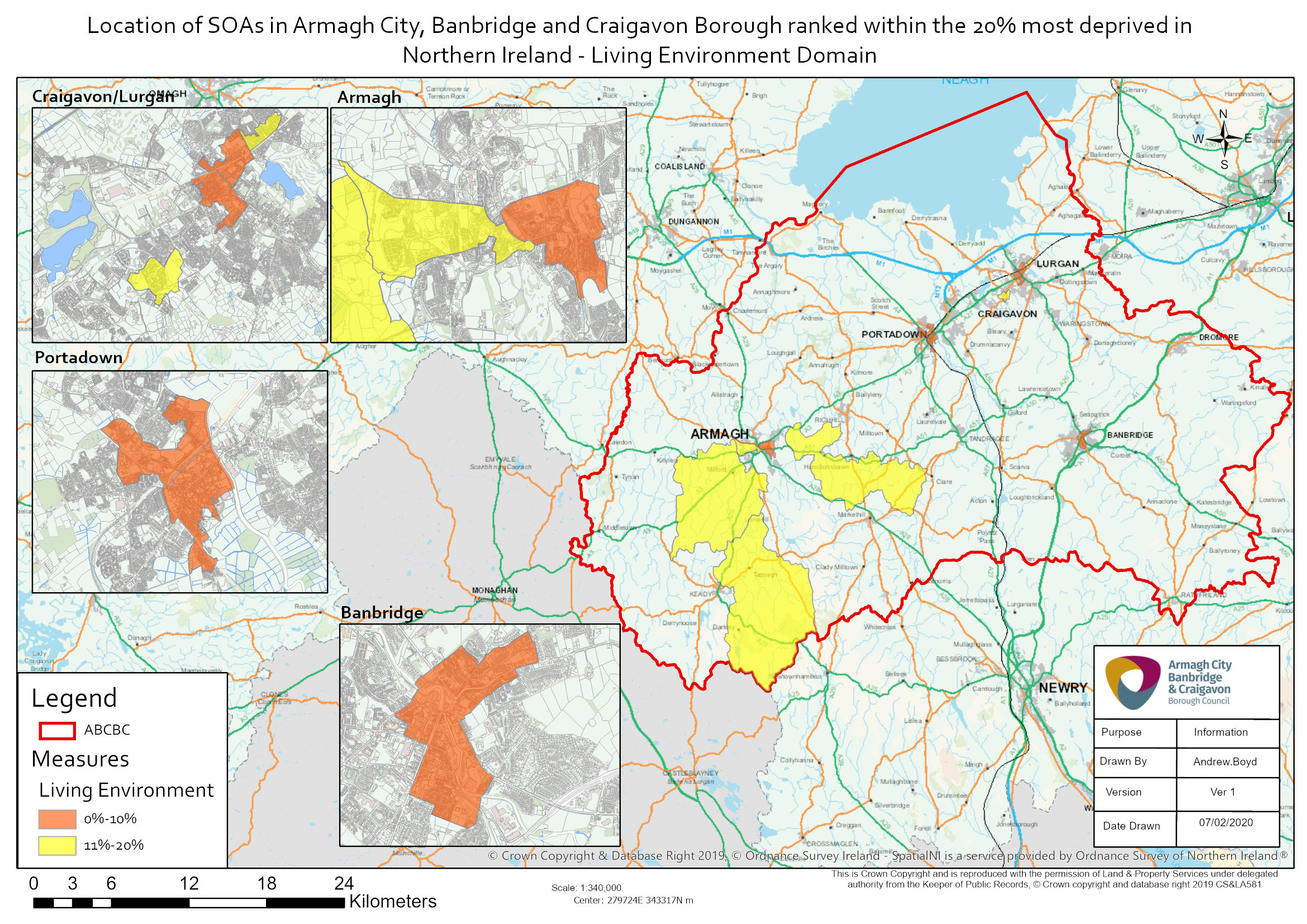 The first sub-domain in the Living Environment Domain is the Housing Quality Sub-Domain.When the 100 most deprived SOAs according to the Housing Quality Sub-Domain in Northern Ireland are selected, eight of these can be found in Armagh City, Banbridge and Craigavon Borough.The most deprived SOA in the borough in terms of the Housing Quality Sub-Domain is Annagh 2, located in Portadown. It is the 7th most deprived SOA in Northern Ireland according to the Housing Quality Sub-Domain. Three of the top ten most deprived Housing Quality Sub-Domain SOAs in the borough are also in the borough’s top ten most deprived for the overall Multiple Deprivation Measure.The SOAs in Armagh City, Banbridge and Craigavon Borough falling within the 20% most deprived in Northern Ireland according to the Housing Quality Sub-Domain are listed below.Six of the 16 SOAs in the borough falling within the 20% most deprived in Northern Ireland for the Housing Quality Sub-Domain are urban, while ten are classified as rural.Table 2: SOAs in Armagh City, Banbridge and Craigavon Borough which are within the 20% most deprived in Northern Ireland in terms of the Housing Quality Sub-Domain. Source: Northern Ireland Multiple Deprivation Measure 2017, NISRA. 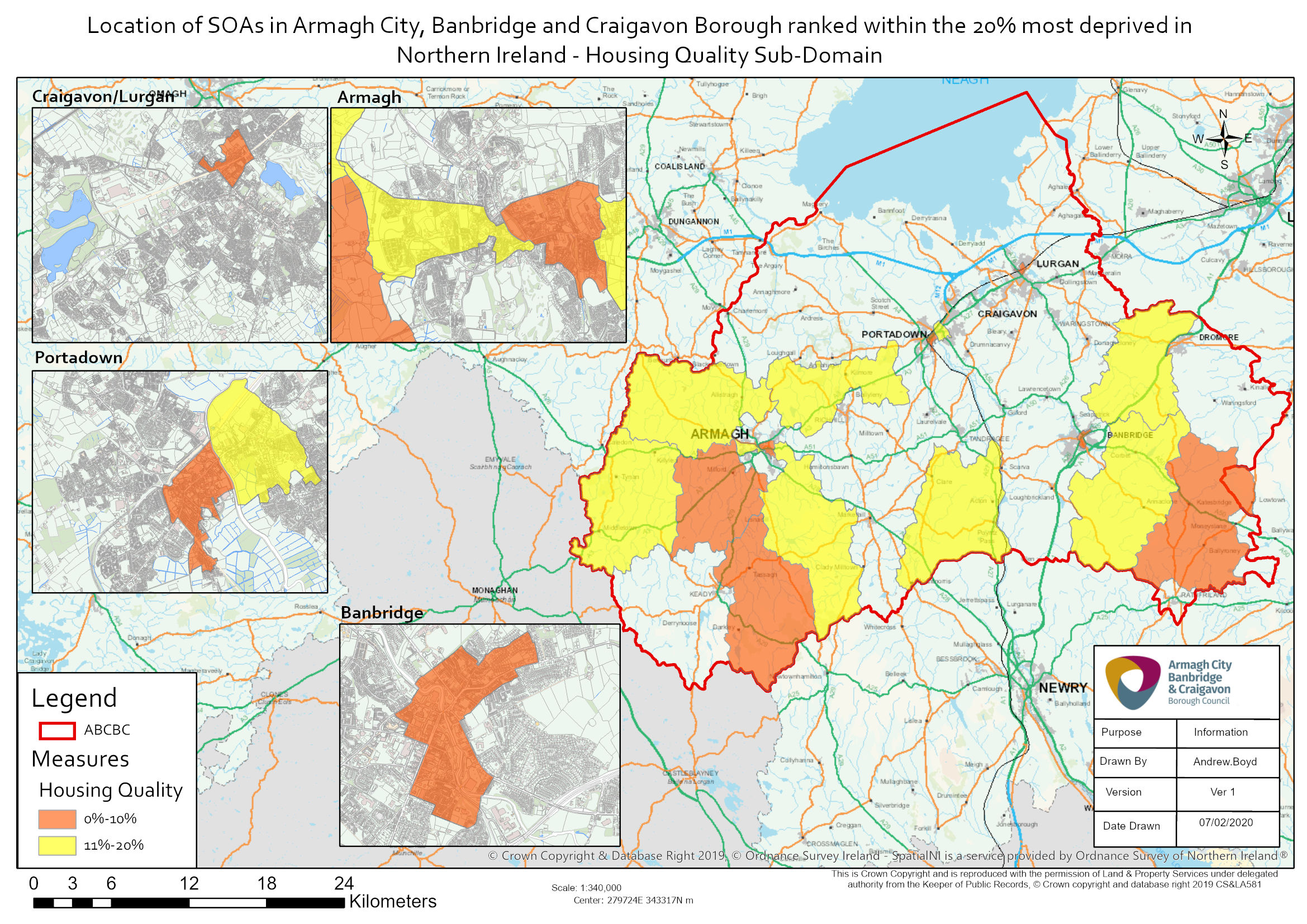 The first indicator in the Housing Quality Sub-Domain is the proportion of domestic dwellings that are unfit.When the 100 most deprived SOAs in terms of the proportion of domestic dwellings that are unfit in Northern Ireland are selected, eleven of these can be found in Armagh City, Banbridge and Craigavon Borough.The most deprived SOA in the borough according to this indicator is Annagh 2, located in Portadown. It is the 11th most deprived SOA in Northern Ireland for this indicator.Two of the top ten most deprived proportion of domestic dwellings that are unfit SOAs in the borough are also in the borough’s top ten most deprived for the overall Multiple Deprivation Measure.The SOAs in Armagh City, Banbridge and Craigavon Borough falling within the 20% most deprived in Northern Ireland according to the proportion of domestic dwellings that are unfit rank are listed below. The majority of SOAs in the borough that are within the 20% most deprived in Northern Ireland for this indicator are classified as rural (17 out of 20).Table 3: SOAs in Armagh City, Banbridge and Craigavon Borough which are within the 20% most deprived in Northern Ireland in terms of the proportion of domestic dwellings that are unfit rank. Source: Northern Ireland Multiple Deprivation Measure 2017, NISRA. The second indicator in the Housing Quality Sub-Domain is the proportion of domestic dwellings in a state of disrepair.When the 100 most deprived SOAs according to the proportion of domestic dwellings in a state of disrepair in Northern Ireland are selected, seven of these can be found in Armagh City, Banbridge and Craigavon Borough.The most deprived SOA in the borough for this indicator is Annagh 2, located in Portadown, which is the 6th most deprived SOA in Northern Ireland for this indicator.Three of the top ten most deprived SOAs in the borough for the proportion of domestic dwellings in a state of disrepair are also in the borough’s top ten most deprived for the overall Multiple Deprivation Measure.The SOAs in Armagh City, Banbridge and Craigavon Borough falling within the 20% most deprived in Northern Ireland according to the proportion of domestic dwellings in a state of disrepair rank are listed below.The majority of the SOAs in the borough falling within the 20% most deprived in Northern Ireland for this indicator are rural, 10 of the 16, with 6 classified as urban.Table 4: SOAs in Armagh City, Banbridge and Craigavon Borough which are within the 20% most deprived in Northern Ireland in terms of the proportion of domestic dwellings in a state of disrepair rank. Source: Northern Ireland Multiple Deprivation Measure 2017, NISRA.The third indicator in the Housing Quality Sub-Domain is the proportion of domestic dwellings without (1) modern boiler or (2) loft insulation and double glazing.When the 100 most deprived SOAs according to this indicator in Northern Ireland are selected, seven of these can be found in Armagh City, Banbridge and Craigavon Borough.The most deprived SOA in the borough for this indicator is Rich Hill 1, located in Rich Hill, which is the 5th most deprived SOA in Northern Ireland for this indicator.Three of the top ten most deprived SOAs in the borough for this indicator are also in the borough’s top ten most deprived for the overall Multiple Deprivation Measure.The SOAs in Armagh City, Banbridge and Craigavon Borough falling within the 20% most deprived in Northern Ireland according to the proportion of domestic dwellings without (1) modern boiler or (2) loft insulation and double glazing rank are listed below. Nine of the 15 SOAS in the borough falling within the 20% most deprived in Northern Ireland for this indicator are rural, with six classified as urban.Table 5: SOAs in Armagh City, Banbridge and Craigavon Borough which are within the 20% most deprived in Northern Ireland in terms of the proportion of domestic dwellings without (1) modern boiler or (2) loft insulation and double glazing rank. Source: Northern Ireland Multiple Deprivation Measure 2017, NISRA.The second sub-domain in the Living Environment Domain is the Housing Access Sub-Domain.When the 100 most deprived SOAs according to the Housing Access Sub-Domain in Northern Ireland are selected, four of these can be found in Armagh City, Banbridge and Craigavon Borough.The most deprived SOA in the borough for this sub-domain is Hamiltonsbawn 1, located in the Hamiltonsbawn area. It is the 79th most deprived SOA in Northern Ireland for this sub-domain.Three of the top ten most deprived SOAs in the borough according to the Housing Access Sub-Domain are also in the borough’s top ten most deprived for the overall Multiple Deprivation Measure.The SOAs in Armagh City, Banbridge and Craigavon Borough falling within the 20% most deprived in Northern Ireland in terms of the Housing Access Sub-Domain are listed below.Five of the 10 SOAs in the borough that are within the 20% most deprived in Northern Ireland according to the Housing Access Sub-Domain are urban, four are rural and one is classified as mixed urban/rural.Table 6: SOAs in Armagh City, Banbridge and Craigavon Borough which are within the 20% most deprived in Northern Ireland in terms of the Housing Access Sub-Domain. Source: Northern Ireland Multiple Deprivation Measure 2017, NISRA. 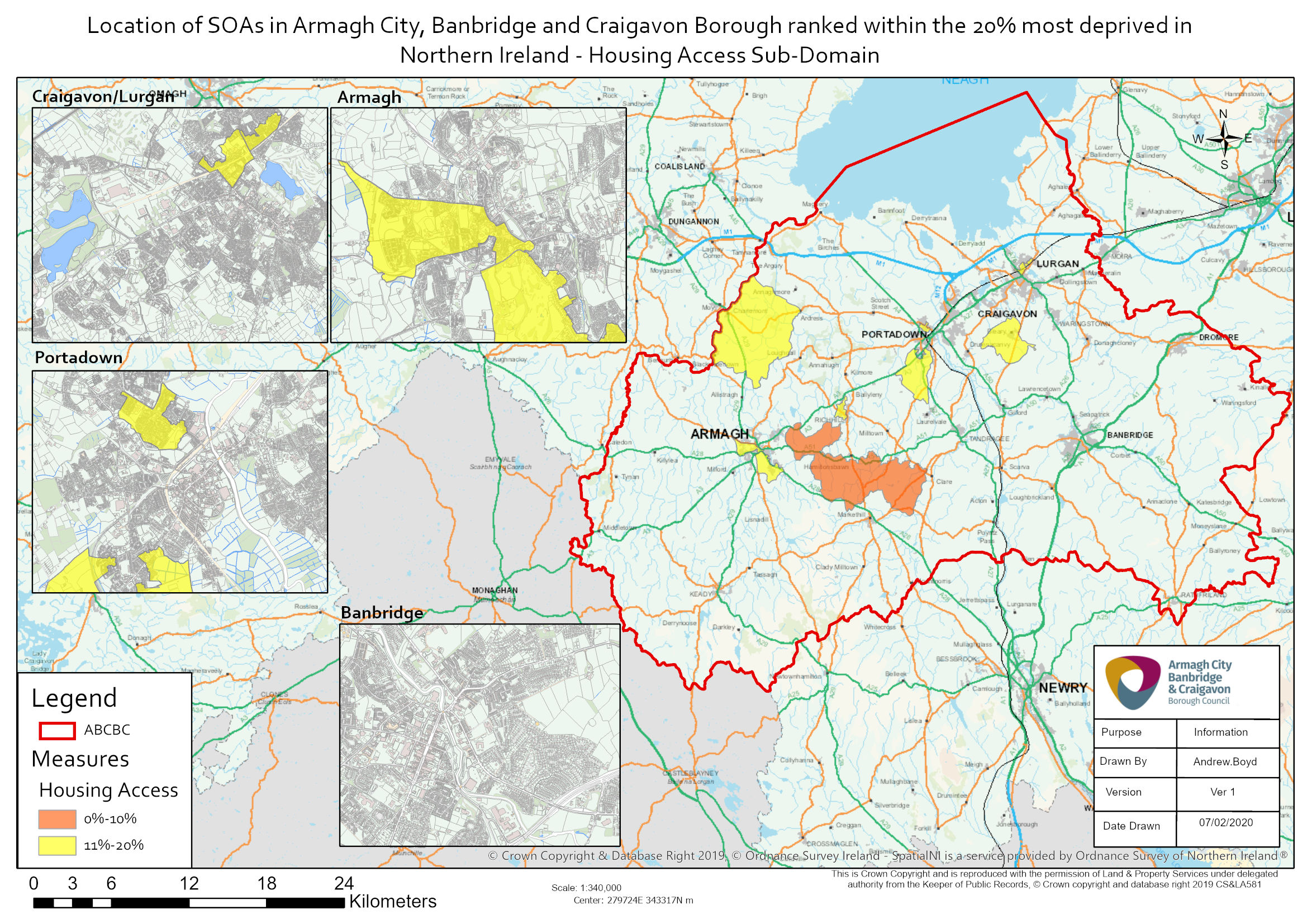 The first indicator in the Housing Access Sub-Domain is household overcrowding.When the 100 most deprived SOAs according to household overcrowding in Northern Ireland are selected, five of these can be found in Armagh City, Banbridge and Craigavon Borough.The most deprived SOA in the borough for this indicator is Drumnamoe 1, located in Lurgan. It is the 32nd most deprived SOA in Northern Ireland for this indicator.Seven of the top ten most deprived SOAs in the borough for household overcrowding are also in the borough’s top ten most deprived for the overall Multiple Deprivation Measure.The SOAs in Armagh City, Banbridge and Craigavon Borough falling within the 20% most deprived in Northern Ireland in terms of household overcrowding are listed below. Of the ten that are within the 20% most deprived in Northern Ireland for this indicator, the majority are urban (9) while one is classified as rural.Table 7: SOAs in Armagh City, Banbridge and Craigavon Borough which are within the 20% most deprived in Northern Ireland in terms of the household overcrowding rank. Source: Northern Ireland Multiple Deprivation Measure 2017, NISRA. The second indicator in the Housing Access Sub-Domain is the proportion of population with a disability without adaptations to dwelling. When the 100 most deprived SOAs according to the proportion of population with a disability without adaptations to dwelling in Northern Ireland are selected, seven of these can be found in Armagh City, Banbridge and Craigavon Borough. The most deprived SOA in the borough for this indicator is Demesne 1, located in Armagh. It is the 26th most deprived SOA in Northern Ireland for this indicator.There is no overlap between the top ten most deprived SOAs in the borough for this indicator and the borough’s top ten most deprived for the overall Multiple Deprivation Measure.The SOAs in Armagh City, Banbridge and Craigavon Borough falling within the 20% most deprived in Northern Ireland for this indicator are listed below.Of these 13 SOAs, four are urban, six are rural and three are classified as mixed urban/rural.Table 8: SOAs in Armagh City, Banbridge and Craigavon Borough which are within the 20% most deprived in Northern Ireland in terms of the proportion of population with disability without adaptations to dwelling rank. Source: Northern Ireland Multiple Deprivation Measure 2017, NISRA. The third sub-domain in the Living Environment Domain is the Outdoor Physical Environment Sub-Domain.When the 100 most deprived SOAs in Northern Ireland for the Outdoor Physical Environment Sub-Domain are selected, eight of these can be found in Armagh City, Banbridge and Craigavon Borough.The most deprived SOA in the borough according to this sub-domain is Court 1, located in Lurgan. It is the 3rd most deprived SOA in Northern Ireland for the Outdoor Physical Environment Sub-Domain.Eight of the top ten most deprived Outdoor Physical Environment Sub-Domain SOAs in the borough are also in the borough’s top ten most deprived for the overall Multiple Deprivation Measure.The SOAs in Armagh City, Banbridge and Craigavon Borough falling within the 20% most deprived in Northern Ireland according to the Outdoor Physical Environment Sub-Domain are listed below.All ten SOAs in the borough falling within the 20% most deprived in Northern Ireland for the Outdoor Physical Environment Sub-Domain are classified as urban.Table 9: SOAs in Armagh City, Banbridge and Craigavon Borough which are within the 20% most deprived in Northern Ireland in terms of the Outdoor Physical Environment Sub-Domain. Source: Northern Ireland Multiple Deprivation Measure 2017, NISRA. 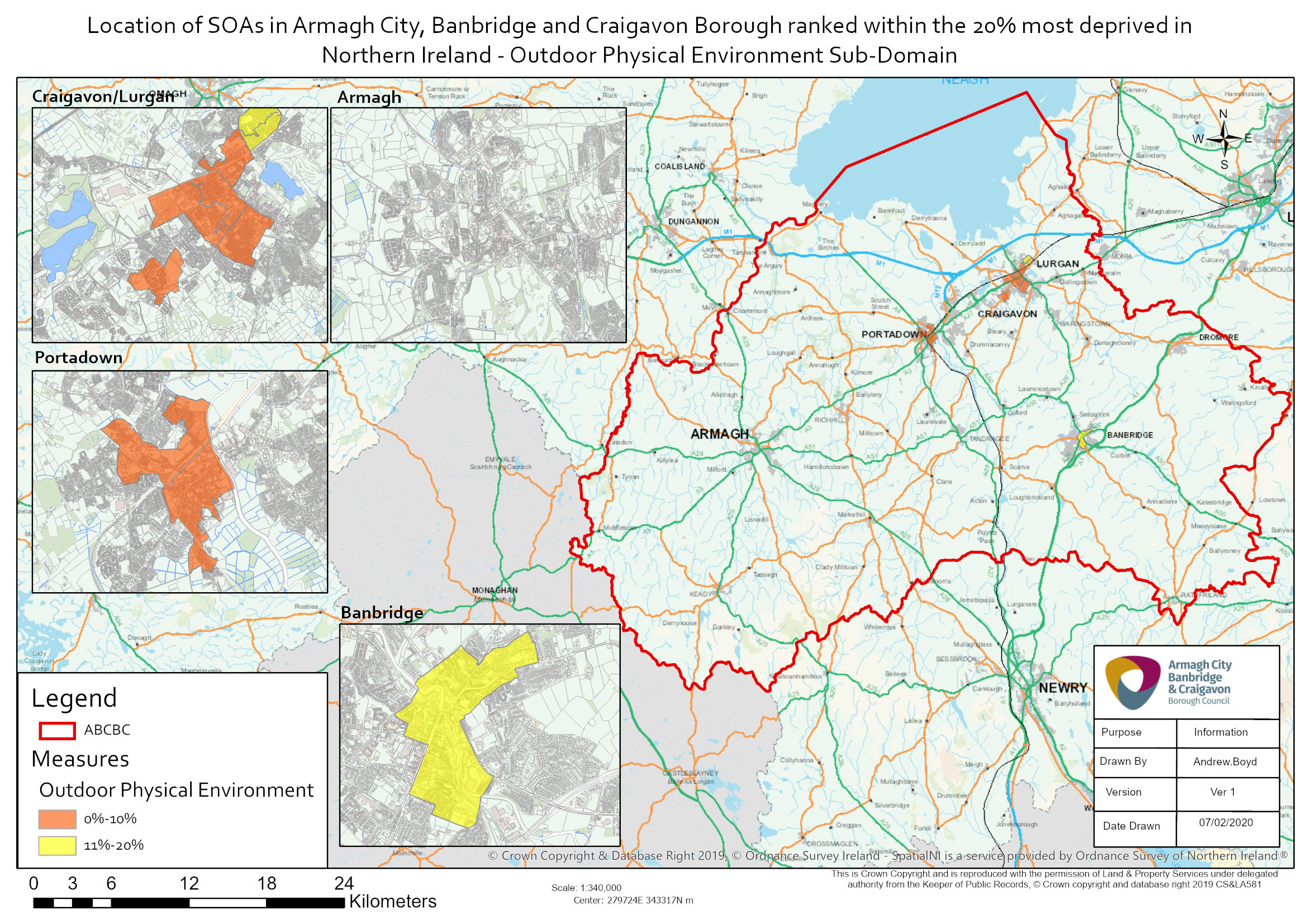 The first indicator in the Outdoor Physical Environment Sub-Domain is the proportion of domestic dwellings with Local Area Problem Scores.When the 100 most deprived SOAs according to the proportion of domestic dwellings with Local Area Problem Scores in Northern Ireland are selected, five of these can be found in Armagh City, Banbridge and Craigavon Borough.The most deprived SOA in the borough for this indicator is Keady. It is the 35th most deprived SOA in Northern Ireland for this indicator. Seven of the top ten most deprived proportion of domestic dwellings with Local Area Problem Scores SOAs in the borough are also in the borough’s top ten most deprived for the overall Multiple Deprivation Measure.The SOAs in Armagh City, Banbridge and Craigavon Borough falling within the top 20% most deprived according to this indicator are listed below. Seven of the nine are classified as urban.Table 10: SOAs in Armagh City, Banbridge and Craigavon Borough which are within the 20% most deprived in Northern Ireland in terms of the proportion of domestic dwellings with Local Area Problem Scores rank. Source: Northern Ireland Multiple Deprivation Measure 2017, NISRA.The other SOA that completes the top ten in the borough according to the proportion of domestic dwellings with Local Area Problem Scores is listed below.Table 11: One further SOA making up the top ten in Armagh City, Banbridge and Craigavon Borough according to the proportion of domestic dwellings with Local Area Problem Scores rank. Source: Northern Ireland Multiple Deprivation Measure 2017, NISRA.The second indicator in the Outdoor Physical Environment Sub-Domain is the standardised rate of road defects.When the 100 most deprived SOAs in terms of the standardised rate of road defects in Northern Ireland are selected, eight of these can be found in Armagh City, Banbridge and Craigavon Borough. The most deprived SOA in the borough according to this indicator is Mourneview, located in Lurgan. It is the 13th most deprived SOA in Northern Ireland for this indicator.Five of the top ten most deprived standardised rate of road defects SOAs in the borough are also in the borough’s top ten most deprived for the overall Multiple Deprivation Measure.The SOAs in Armagh City, Banbridge and Craigavon Borough falling within the 20% most deprived in Northern Ireland according to the standardised rate of road defects rank are listed below. The majority of SOAs in the borough that are within the 20% most deprived in Northern Ireland for this indicator are classified as urban (18 of 21).Table 12: SOAs in Armagh City, Banbridge and Craigavon Borough which are within the 20% most deprived in Northern Ireland in terms of the standardised rate of road defects rank. Source: Northern Ireland Multiple Deprivation Measure 2017, NISRA. The third indicator in the Outdoor Physical Environment Sub-Domain is Road Traffic Collisions.When the 100 most deprived SOAs in terms of Road Traffic Collisions in Northern Ireland are selected, eight of these can be found in Armagh City, Banbridge and Craigavon Borough. The most deprived SOA in the borough according to Road Traffic Collisions is Court 1, located in Lurgan. It is the 14th most deprived SOA in Northern Ireland for this indicator.Three of the top ten most deprived Road Traffic Collisions SOAs in the borough are also in the borough’s top ten most deprived for the overall Multiple Deprivation Measure.The SOAs in Armagh City, Banbridge and Craigavon Borough falling within the 20% most deprived in Northern Ireland according to the Road Traffic Collisions rank are listed below.Five of the SOAs in the borough that are within the 20% most deprived in Northern Ireland for this indicator are classified as urban while six are rural.Table 13: SOAs in Armagh City, Banbridge and Craigavon Borough which are within the 20% most deprived in Northern Ireland in terms of Road Traffic Collisions rank. Source: Northern Ireland Multiple Deprivation Measure 2017, NISRA. The fourth indicator in the Outdoor Physical Environment Sub-Domain is the proportion of properties in flood risk area.When the 100 most deprived SOAs in terms of this indicator in Northern Ireland are selected, six of these can be found in Armagh City, Banbridge and Craigavon Borough.The most deprived SOA in the borough according to the proportion of properties in flood risk area is Drumnamoe 2, located in Lurgan. It is the 6th most deprived SOA in Northern Ireland for this indicator.Four of the top ten most deprived proportion of properties in flood risk area SOAs in the borough are also in the borough’s top ten most deprived for the overall Multiple Deprivation Measure.The SOAs in Armagh City, Banbridge and Craigavon Borough falling within the 20% most deprived in Northern Ireland for this indicator are listed below. Nine of the SOAs in the borough that are within the 20% most deprived in Northern Ireland for this indicator are classified as urban, three are rural and two are mixed urban/rural.Table 14: SOAs in Armagh City, Banbridge and Craigavon Borough which are within the 20% most deprived in Northern Ireland in terms of the proportion of properties in flood risk area rank. Source: Northern Ireland Multiple Deprivation Measure 2017, NISRA. Further information on NIMDM 2017 can be found via the following link:https://www.nisra.gov.uk/statistics/deprivation/northern-ireland-multiple-deprivation-measure-2017-nimdm2017Living Environment Domain Rank                (1=most deprived890=least deprived)Armagh City, Banbridge and Craigavon Borough SOAUrban/Rural10Woodville 1Urban15Annagh 2Urban58Court 1Urban69The CutUrban70Corcrain 2Urban83The MallUrban92Callan BridgeUrban146Drumnamoe 1Urban151CarrigatukeRural163MilfordRural166Drumgask 2Urban170Hamiltonsbawn 1Rural Housing Quality Sub-Domain Rank                (1=most deprived890=least deprived)Armagh City, Banbridge and Craigavon Borough SOAUrban/Rural7Annagh 2Urban12Woodville 1Urban21The MallUrban24The CutUrban63CarrigatukeRural78MilfordRural79KatesbridgeRural98KillyleaRural116Poyntz PassRural120Edenderry 1Urban132BannsideRural134QuillyRural139HockleyRural165KilleenRural167Callan BridgeUrban169BallymartrimRural Proportion of Domestic Dwellings That Are Unfit Rank                (1=most deprived890=least deprived)Armagh City, Banbridge and Craigavon Borough SOAUrban/RuralProportion of Domestic Dwellings That Are Unfit(%)11Annagh 2Urban7.1%14KatesbridgeRural6.9%16MilfordRural6.8%17CarrigatukeRural6.8%23Woodville 1Urban6.5%43BannsideRural6.1%60KillyleaRural5.8%67QuillyRural5.7%77Poyntz PassRural5.5%84DerrynooseRural5.4%89BallymartrimRural5.4%105KilleenRural5.1%115The CutUrban4.9%118GranshaRural4.9%126HockleyRural4.8%128Hamiltonsbawn 1Rural4.8%132CharlemontRural4.8%138LoughgallRural4.7%150The Birches 2Rural4.6%154The Birches 1Rural4.6%Proportion of Domestic Dwellings in a State of Disrepair Rank                (1=most deprived890=least deprived)Armagh City, Banbridge and Craigavon Borough SOAUrban/RuralProportion of Domestic Dwellings in a State of Disrepair(%)6Annagh 2Urban24.3%19Woodville 1Urban22.6%22The CutUrban22.3%23The MallUrban22.3%82CarrigatukeRural20.3%85MilfordRural20.3%94KatesbridgeRural20.2%116KillyleaRural19.8%122Poyntz PassRural19.7%129Edenderry 1Urban19.6%142Callan BridgeUrban19.5%145HockleyRural19.5%147BannsideRural19.4%160QuillyRural19.2%176BallymartrimRural19.0%178KilleenRural18.9%Proportion of Domestic Dwellings Without (1) Modern Boiler or (2) Loft Insulation and Double Glazing Rank                (1=most deprived890=least deprived)Armagh City, Banbridge and Craigavon Borough SOAUrban/RuralProportion of Domestic Dwellings Without (1) Modern Boiler or (2) Loft Insulation and Double Glazing(%)5Rich Hill 1Rural39.4%15The MallUrban37.4%18Woodville 1Urban36.9%28Annagh 2Urban36.4%66CarrigatukeRural34.9%67KeadyRural34.9%76Edenderry 1Urban34.6%104The CutUrban33.8%107KillyleaRural33.8%111QuillyRural33.7%116ObservatoryUrban33.6%124KatesbridgeRural33.2%154HockleyRural32.6%171Rich Hill 2Rural32.4%176Donaghcloney 1Rural32.3%Housing Access Sub-Domain Rank                (1=most deprived890=least deprived)Armagh City, Banbridge and Craigavon Borough SOAUrban/Rural79Hamiltonsbawn 1Rural93Demesne 1Urban95Brownstown 1Mixed urban/rural99Callan BridgeUrban101Woodville 1Urban117Drumnamoe 1Urban118Bleary 2Rural123Corcrain 1Urban150Rich Hill 2Rural175CharlemontRuralHousehold Overcrowding Rank                (1=most deprived890=least deprived)Armagh City, Banbridge and Craigavon Borough SOAUrban/RuralRate of Household Overcrowding(%)32Drumnamoe 1Urban9.8%37Callan BridgeUrban9.1%47Corcrain 1Urban8.9%75Drumgask 2Urban7.7%86Corcrain 2Urban7.5%104Woodville 1Urban6.8%115KillyleaRural6.6%119Court 1Urban6.6%129Abbey ParkUrban6.3%153Annagh 2Urban6.0%Proportion of Population with Disability Without Adaptations to Dwelling Rank                (1=most deprived890=least deprived)Armagh City, Banbridge and Craigavon Borough SOAUrban/RuralProportion of Population with Disability Without Adaptations to Dwelling(%)26Demesne 1Urban91.8%28Hamiltonsbawn 1Rural91.7%46Brownstown 1Mixed urban/rural90.9%66LaurelvaleRural90.2%74Magheralin 1Mixed urban/rural89.9%79Waringstown 2Rural89.8%90Knocknashane 1Urban89.6%109Dromore South 1Urban89.3%113Hamiltonsbawn 2Rural89.2%118Aghagallon 2Mixed urban/rural89.1%122Rich Hill 2Rural89.0%149Bleary 2Rural88.6%165Woodville 2Urban88.4%Outdoor Physical Environment Sub-Domain Rank                (1=most deprived890=least deprived)Armagh City, Banbridge and Craigavon Borough SOAUrban/Rural3Court 1Urban45Annagh 2Urban48Woodville 1Urban65Corcrain 2Urban69Court 2Urban75ChurchUrban84Drumgask 2Urban97Drumnamoe 2Urban122Drumnamoe 1Urban134The CutUrbanProportion of Domestic Dwellings with Local Area Problem Scores Rank                (1=most deprived890=least deprived)Armagh City, Banbridge and Craigavon Borough SOAUrban/RuralProportion of Domestic Dwellings with Local Area Problem Scores(%)35KeadyRural7.0%51Annagh 2Urban6.3%61Woodville 1Urban5.7%75Drumgask 2Urban5.4%99ChurchUrban5.0%122Corcrain 2Urban4.7%159Court 1Urban4.3%161Drumnamoe 1Urban4.3%163Tandragee Rural4.3%Proportion of Domestic Dwellings with Local Area Problem Scores Rank                (1=most deprived890=least deprived)Armagh City, Banbridge and Craigavon Borough SOAUrban/RuralProportion of Domestic Dwellings with Local Area Problem Scores179Edenderry 1Urban4.2%Standardised Rate of Road Defects Rank                (1=most deprived890=least deprived)Armagh City, Banbridge and Craigavon Borough SOAUrban/RuralStandardised Rate of Road Defects (NI=100)13MourneviewUrban577.419Court 1Urban517.732Court 2Urban468.335Drumnamoe 1Urban449.237Drumgask 2Urban448.944Woodville 1Urban421.072TaghnevanUrban364.590Waringstown 2Rural334.1102Annagh 2Urban316.4104Knocknashane 2Urban315.3119Corcrain 2Urban298.4128ChurchUrban292.3132Woodville 2Urban288.8139The MallUrban280.4150KillycomainUrban269.9157KeadyRural264.7163Drumnamoe 2Urban256.4167Rich Hill 2Rural253.7168Callan BridgeUrban252.9170Knocknashane 1Urban251.6172Edenderry 2Urban250.3Road Traffic Collisions Rank                (1=most deprived890=least deprived)Armagh City, Banbridge and Craigavon Borough SOAUrban/RuralRate of Road Traffic Collisions (per 1,000 population)14Court 1Urban13.619Drumgor 1Urban11.740Annagh 2Urban10.153QuillyRural9.057LawrencetownRural8.965MilfordRural8.571The CutUrban8.290BannsideRural7.6130Edenderry 1Urban6.7141HockleyRural6.5154Hamiltonsbawn 1Rural6.2Proportion of Properties in Flood Risk Area Rank                (1=most deprived890=least deprived)Armagh City, Banbridge and Craigavon Borough SOAUrban/RuralProportion of Properties in Flood Risk Area(%)6Drumnamoe 2Urban25.2%55Court 1Urban8.5%59Ballydown 1Urban8.1%73Corcrain 2Urban6.6%80ChurchUrban6.3%86The CutUrban6.1%110Waringstown 2Rural5.2%115Magheralin 1Mixed urban/rural5.1%146Woodville 2Urban4.3%156Annagh 1Mixed urban/rural4.2%161ParklakeUrban4.1%164Court 2Urban4.0%165Hamiltonsbawn 2Rural4.0%174LawrencetownRural3.9%